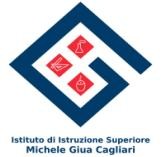 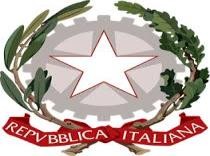              ISTITUTO DI ISTRUZIONE SUPERIORE          “MICHELE GIUA”ind. CHIMICO-AMBIENTALE-INFORMATICO – LICEO SCIENTIFICO opz. SCIENZE APPLICATEVia Montecassino 09134 CAGLIARI - Tel (070) 500786 – 501745email: catf04000p@istruzione.it PEC: catf04000p@pec.istruzione.it   C.U.: UFIVOL Cod. Fisc. 80014350922A.S. 20___/___PIANO DIDATTICO PERSONALIZZATOai sensi della L.170/2010 “Nuove norme in materia di disturbi specifici d'apprendimento in ambito scolastico” e delle“Linee guida per il diritto allo studio degli alunni e degli studenti con disturbi specifici di apprendimento”, allegate al  D.M. n.5669/2011L’IIS “GIUA”, in coerenza con le attitudini e le scelte personali, promuove l’apprendimento ed assicura a tutti gli studenti pari opportunità di raggiungere gli obiettivi formativi. Per gli studenti con certificazione di DSA,  predispone un Percorso Didattico Personalizzato (P.D.P) sulla base delle esigenze e delle strategie necessarie per compensare i propri funzionamenti in relazione al processo di apprendimento. Il PDP viene condiviso con la famiglia ed è aggiornabile e integrabile nel corso dell’anno scolastico.   Il Consiglio di Classe, vista Legge 170/2010, viste le linee guida del MIUR per “Il diritto allo studio degli alunni e degli studenti con disturbi specifici di apprendimento”, completata la stesura del PDP, stipula il seguente “Patto Formativo” con la famiglia e lo/la studente/essa, impegnandosi a:Accogliere con sensibilità e attenzione lo/la studente/essa e creare all’interno della classe un clima relazionale fondato sul rispetto e la collaborazione;Analizzare la certificazione clinica stilata dai servizi sanitari competenti e presentata dalla famiglia, anche avvalendosi della consulenza dello psicologo scolastico, per poter poi procedere alla stesura di un programma personalizzato che tenga conto dei bisogni dello/a studente/essa anche secondo le indicazioni fornite dagli eventuali esperti che hanno in trattamento lo/la studente/essa;Individuare gli obiettivi didattici minimi che lo/la studente/essa è in grado di raggiungere; fermo restando che per l’ammissione al successivo anno di studi è necessario che ciascuno/a studente/essa realizzi almeno gli obiettivi minimi previsti dalle programmazioni didattiche;Sostenere l’autostima del ragazzo;Fornire l’aiuto necessario per apprendere usando anche strategie didattiche alternative;Applicare misure dispensative-compensative previste per il disturbo presentato e richiamate nella valutazione diagnostica;Esplicitare i criteri per la valutazione delle verifiche orali, scritte e di laboratorio;Verificare le conoscenze, le competenze e le capacità attraverso prove personalizzate precedentemente calendarizzate;Informare la famiglia sugli aspetti didattici e relazionali dello/a studente/essa attraverso comunicazioni sul registro elettronico;Evitare le verifiche a sorpresa e, se possibile, più verifiche nello stesso giorno.L’ITIS “GIUA” garantisce l’introduzione di strumenti compensativi, compresi i mezzi di apprendimento alternativi e le tecnologie informatiche, nonché misure dispensative da alcune prestazioni non essenziali ai fini della qualità dei concetti da apprendere compatibili con la diagnosi specialistica presentata dalla famiglia. Tali strumenti sollevano lo/la studente/essa con DSA dalle prestazioni rese difficoltose dal disturbo, senza peraltro facilitargli il compito dal punto di vista cognitivo. Le misure dispensative sono interventi che consentono allo/a studente/essa di non svolgere alcune prestazioni che, a causa del disturbo, risultano particolarmente difficoltose e che non migliorano l’apprendimento. Ciascun docente si assume la responsabilità di garantire l’applicazione di quanto previsto nel PDP e la corrispondenza tra quanto suggerito nella diagnosi specialistica e quanto indicato nei quadri riepilogativi declinati per singola disciplina.L’adozione degli strumenti compensativi e delle misure dispensative, al fine di non creare percorsi immotivatamente facilitati, che non mirano al successo formativo, sarà valutata sulla base dell’effettiva incidenza del disturbo sulle prestazioni richieste, in modo tale, comunque, da non differenziare, in ordine agli obiettivi, il percorso di apprendimento dello/a studente/essa rispetto agli obiettivi minimi previsti per ciascuna disciplina.Sulla base di quanto indicato nella certificazione clinica lo/la studente/essa potrà:Usufruire di un incremento di tempo per l’esecuzione delle prove scritte pari al 30% di quello previsto per la classe o, in alternativa, a svolgere la verifica sugli stessi contenuti ma venendo valutato su di un numero ridotto di quesiti;usufruire, in alternativa e/o integrazione alle misure previste al punto 1, di una prova orale sugli stessi contenuti della prova scritta; utilizzare il carattere stampato maiuscolo;essere dispensato, quando possibile, dal linguaggio scritto, prediligendo il linguaggio verbale e iconico;essere dispensato dalla copiatura dalla lavagna;essere dispensato dalla scrittura sotto dettatura, soprattutto durante le verifiche;utilizzare il pc (per videoscrittura correttore ortografico);utilizzare  vocabolari elettronici.Per le verifiche orali lo/la studente/essa avrà un preavviso di almeno 3 giorni. Qualora venisse meno l’opportunità di effettuare la verifica nella data programmata, la stessa deve intendersi rinviata alla lezione successiva.STRATEGIE METODOLOGICHE E DIDATTICHEL’IIS “GIUA” promuove l’apprendimento degli studenti integrando la didattica tradizionale con metodologie inclusive quali:l’apprendimento collaborativo e  le attività in piccoli gruppi.la gestione dello spazio-lavagna-lim, il carattere di scrittura (stampato maiuscolo), l’uso di colori diversi, il richiamo di formule e regole utilizzate.L’utilizzo di schemi grafici relativi all’argomento di studio, per orientare lo/la studente/essa nella discriminazione delle informazioni essenziali.La promozione dell’apprendimento esperienziale e laboratoriale “per favorire l’operatività e allo stesso tempo il dialogo, la riflessione su quello che si fa”.Lo sviluppo della capacità di autovalutazione e autocontrollo delle strategie di apprendimento negli studenti.Per supportare lo/la studente/essa, in caso di difficoltà, sono previste  in itinere:Attività di recupero a scuola ed a casaAttività di consolidamento e/o di potenziamentoSupporto psicologico (con Linea C di Iscol@)Educazione civica: i docenti titolari di un modulo relativo alla educazione civica attribuiranno le medesime misure dispensative e compensative già previste per le loro discipline curricolari.MODALITÀ DI VERIFICA Per le verifiche scritte si ricorrerà a:prove strutturate, con brevi risposte aperte e a scelta multiplatempi più lunghi per le prove scritte (mediamente 30%  in più del tempo standard) quando possibile o in alternativa riduzione della quantità di esercizi (30%)prove informatizzatestrumenti compensativi previsti nella certificazione clinicacompensazione di compiti scritti con prove orali in tempi brevi, sugli stessi contenuti-obiettiviSi valorizzerà il contenuto, tenendo conto di eventuali difficoltà espositiveVerrà permesso l’utilizzo degli strumenti compensativi.CRITERI DI VALUTAZIONE Nella valutazione dello/a studente/essa ci si atterrà ai seguenti criteri:non verranno valutati gli errori ortograficinon verranno segnati né valutati gli errori di spellingla valutazione delle prove scritte sarà più attenta alle conoscenze a alle competenze di analisi, sintesi e collegamento con eventuali elaborazioni personali, piuttosto che alla correttezza formale valorizzazione del contenuto nell’esposizione, le prove scritte in lingua straniera saranno valutate secondo modalità più compatibili con le difficoltà connesse ai DSA se previsto le prove scritte potranno svolgersi utilizzando tecnologie informatiche.I genitori, visto il PDP elaborato dal Consiglio di Classe,  si impegnano a:prendere visione dell’offerta formativa della scuola, a partecipare al dialogo educativo, a collaborare con i docenti nel rispetto della libertà di insegnamento e della loro competenza valutativa;prendere visione del Regolamento della scuola e dello Statuto delle Studentesse e degli Studenti e rispettarli;depositare la certificazione clinica stilata dai servizi sanitari competenti presso l’istituzione scolastica precisando quali sono le figure specialistiche che hanno in trattamento lo/la studente/essa, specificando il ruolo di questi ultimi nei confronti della scuola;Informare il coordinatore del Consiglio di classe di ogni variazione intervenuta nel quadro globale diagnostico, fornendo eventualmente una documentazione aggiornata.contattare le figure di riferimento della scuola per i DSA ed il coordinatore del consiglio di classe per presentare il proprio apporto fornendo informazioni utili a migliorare la conoscenza delle problematiche del ragazzo;Sostenere il percorso didattico e potenziare il lavoro domestico;Contribuire ad instaurare un clima di comprensione, rispetto, collaborazione e fiducia tra scuola studente/essa e famiglia.vigilare sulla costante frequenza dei figli;informare la scuola di eventuali problematiche che possano avere ripercussioni sull’andamento scolastico dello/a studente/essa;far rispettare l’orario di ingresso a scuola, a limitare le uscite anticipate a casi eccezionali, a giustificare le assenze e prendere visione regolarmente del registro elettronico, a tenersi costantemente aggiornati sulle comunicazioni scuola-famiglia,a verificare l’andamento didattico e disciplinare del proprio figlio, a informarsi sui giorni di ricevimento dei docenti;controllare che il figlio partecipi responsabilmente alla vita della scuola, rispetti le regole, sia quotidianamente fornito di libri e corredo scolastico, esegua regolarmente i compiti assegnati,  rispetti il divieto dell’uso di videofonini, e le norme sulla privacy circa la diffusione delle immagini, tenendo un comportamento corretto e rispettoso nei confronti dei compagni e di tutto il personale della Scuola; partecipare a riunioni, assemblee e colloqui.La famiglia si impegna a controllare, quotidianamente, il registro elettronico per essere aggiornata:sulle lezioni svolte;sui compiti assegnati;sulla calendarizzazione delle verifiche;sulle valutazioni ricevute;sulle sanzioni disciplinari.La famiglia concede l’autorizzazione a tutti i docenti del Consiglio di Classe, nel rispetto della privacy e della riservatezza del caso, ad applicare ogni strumento compensativo e le strategie dispensative ritenute idonee, previste dalla normativa vigente, tenuto conto delle risorse disponibili.Lo/La studente/essa si impegna a:rapportarsi in modo corretto ed educato con insegnanti e compagni;collaborare per il raggiungimento degli obiettivi prefissati,fornire ai docenti le informazioni che possono contribuire a comprendere le proprie difficoltà e le modalità per superarle;avere cura di portare il materiale richiesto e gli strumenti compensativi utili per seguire l’attività didattica come: computer personale, calcolatrice, mappe, tabelle etc.;partecipare al lavoro in classe, chiedendo spiegazioni e aiuto quando è necessario;prendere nota dei compiti assegnati;essere puntuale e ordinato nell’esecuzione dei compiti assegnati;rispettare il calendario delle verifiche e, in caso di assenza, a sostenere la verifica al rientro a scuola;rispettare gli orari scolastici e l’ambiente scuola.Al fine di evitare problematiche psicologiche che si potrebbero attivare nello/a studente/essa con DSA per l’utilizzo degli strumenti compensativi e delle misure dispensative, si autorizza il coordinatore del Consiglio di Classe ad avviare, qualora si rendesse necessario (anche su segnalazione della famiglia), adeguate iniziative per condividere con i compagni di classe le ragioni dell’applicazione degli strumenti e delle misure citate nel presente documento.Il presente PDP è soggetto a verifiche in itinere durante l’anno scolastico e ad eventuali integrazioni/variazioni concordate fra le parti. Allegati:Prospetto con l’applicazione delle misure dispensative e degli strumenti compensativi alle singole disciplineProspetto con l’applicazione delle metodologie didattiche alle singole disciplineProspetto con l’applicazione dei criteri di valutazione alle singole disciplineIL CONSIGLIO DI CLASSECAGLIARI, 	I genitori	Lo/La studente/essa	________________________________	________________________________                       Il Referente DSA		      ________________________________                   Il Dirigente Scolastico	Dott.ssa Maria Romina Lai        firmato digitalmente ai sensi del c.d. C.A.D                     e disposizioni ad esso connesseNOTE:Legge una parola per un’altrab-p, b-d, f-v, r-l, q-p, a-eOmissioni, sostituzioni, omissioni/aggiunte, inversioni, scambio grafemi b-p, b-d, f-v, r-l, q-p, a-eFusioni illegali, raddoppiamenti, accenti, scambio di grafema omofono, non omografoScambio di suoni, inversioni, migrazioni, omissioni, inserzioni…Narrativo, descrittivo, argomentativo…Es. quantificazione automatizzataEs. tabellineNegli aspetti cardinali e ordinali e nella corrispondenza tra numero e quantitàStudente/essa: : Classe Coordinatore di Classe: : Referente DSA: : Sezione 1:	DATI E INFORMAZIONI GENERALISezione 1:	DATI E INFORMAZIONI GENERALIA) relativi allo/a studente/essaDATI ANAGRAFICIDATI ANAGRAFICICognome e nome: Luogo e data di nascita:Luogo di residenza: TelefonoCognome e nome: Luogo e data di nascita:Luogo di residenza: TelefonoDOCUMENTAZIONEDOCUMENTAZIONEDOCUMENTAZIONEDiagnosi e tipologia del disturboNote□ Dislessia		□ Disgrafia		□ Disortografia		□ Discalculia		□ Dislessia		□ Disgrafia		□ Disortografia		□ Discalculia		Redatta da:Redatta da:In data Specialista di riferimento:Specialista di riferimento:Recapito: B) relativi al contesto scolasticoCLASSE CLASSE Classe e sezioneCaratteristiche della classe: vedi programmazione CDCEventuale presenza di altri studenti con Bisogni Educativi Speciali: Classe e sezioneCaratteristiche della classe: vedi programmazione CDCEventuale presenza di altri studenti con Bisogni Educativi Speciali: CONSIGLIO DI CLASSE- docente coordinatore di classe: C) relativi allo/a studente/essa nel contesto scolasticoPERCORSO SCOLASTICO PERCORSO SCOLASTICO Data di prima certificazione:Data di prima certificazione:Nel precedente ciclo scolastico è stato redatto il PDP	□ SI 	□ NOSe sì, la scuola ne è in possesso?	□ SI 	□ NONel precedente ciclo scolastico è stato redatto il PDP	□ SI 	□ NOSe sì, la scuola ne è in possesso?	□ SI 	□ NOSezione 2:	VALUTAZIONE DELLE ABILITÀ E DEI COMPORTAMENTISezione 2:	VALUTAZIONE DELLE ABILITÀ E DEI COMPORTAMENTISezione 2:	VALUTAZIONE DELLE ABILITÀ E DEI COMPORTAMENTISezione 2:	VALUTAZIONE DELLE ABILITÀ E DEI COMPORTAMENTISezione 2:	VALUTAZIONE DELLE ABILITÀ E DEI COMPORTAMENTISezione 2:	VALUTAZIONE DELLE ABILITÀ E DEI COMPORTAMENTISezione 2:	VALUTAZIONE DELLE ABILITÀ E DEI COMPORTAMENTISezione 2:	VALUTAZIONE DELLE ABILITÀ E DEI COMPORTAMENTISezione 2:	VALUTAZIONE DELLE ABILITÀ E DEI COMPORTAMENTISezione 2:	VALUTAZIONE DELLE ABILITÀ E DEI COMPORTAMENTIA) DESCRIZIONE DEL FUNZIONAMENTO DELLE ABILITÀ STRUMENTALIA) DESCRIZIONE DEL FUNZIONAMENTO DELLE ABILITÀ STRUMENTALIA) DESCRIZIONE DEL FUNZIONAMENTO DELLE ABILITÀ STRUMENTALIA) DESCRIZIONE DEL FUNZIONAMENTO DELLE ABILITÀ STRUMENTALIA) DESCRIZIONE DEL FUNZIONAMENTO DELLE ABILITÀ STRUMENTALIA) DESCRIZIONE DEL FUNZIONAMENTO DELLE ABILITÀ STRUMENTALIA) DESCRIZIONE DEL FUNZIONAMENTO DELLE ABILITÀ STRUMENTALIA) DESCRIZIONE DEL FUNZIONAMENTO DELLE ABILITÀ STRUMENTALIA) DESCRIZIONE DEL FUNZIONAMENTO DELLE ABILITÀ STRUMENTALILETTURALETTURALETTURALETTURALETTURALETTURALETTURALETTURALETTURALETTURADalla diagnosi specialisticaDall’osservazione sistematica in classeDall’osservazione sistematica in classeDall’osservazione sistematica in classeDall’osservazione sistematica in classeDall’osservazione sistematica in classeDall’osservazione sistematica in classeDall’osservazione sistematica in classeDall’osservazione sistematica in classeDall’osservazione sistematica in classeVelocitàVelocità□ scorrevole□ scorrevole□ lenta□ lenta□ lenta□ lenta□ lentaVelocitàVelocità□ stentata□ stentata□ molto lenta□ molto lenta□ molto lenta□ molto lenta□ molto lentaCorrettezzaCorrettezza□ adeguata□ adeguata□ non adeguata□ non adeguata□ non adeguata□ non adeguata□ non adeguataCorrettezzaCorrettezza□ con sostituzioni1□ con sostituzioni1□ con scambio di grafemi2□ con scambio di grafemi2□ con scambio di grafemi2□ con scambio di grafemi2□ con scambio di grafemi2ComprensioneComprensione□ completa e analitica□ completa e analitica□ globale□ globale□ globale□ globale□ globaleComprensioneComprensione□ scarsa□ scarsa□ essenziale□ essenziale□ essenziale□ essenziale□ essenzialeSCRITTURASCRITTURASCRITTURASCRITTURASCRITTURASCRITTURASCRITTURASCRITTURASCRITTURASCRITTURADalla diagnosi specialisticaDalla diagnosi specialisticaDall’osservazione sistematica in classeDall’osservazione sistematica in classeDall’osservazione sistematica in classeDall’osservazione sistematica in classeDall’osservazione sistematica in classeDall’osservazione sistematica in classeDall’osservazione sistematica in classeDall’osservazione sistematica in classeCarattere di scritturaCarattere di scrittura□ solo stampato maiuscolo□ solo stampato maiuscolo□ solo stampato maiuscolo□ solo stampato maiuscolo□ solo stampato maiuscolo□ solo stampato maiuscoloCopia da lavagna o testoCopia da lavagna o testo□ adeguata□ parziale□ parziale□ parziale□ non adeguata□ non adeguataSotto dettaturaSotto dettatura□corretta□ poco corretta□ poco corretta□ poco corretta□ scorretta□ scorrettaDifficoltà nel seguire la dettaturaDifficoltà nel seguire la dettatura□ spesso□ talvolta□ talvolta□ talvolta□ mai□ maiNella produzione autonoma:Nella produzione autonoma:Aderenza alla consegnaAderenza alla consegna□ spesso	□ talvolta□ talvolta□ mai□ mai□ maiCorrettezza della struttura morfo-sintatticaCorrettezza della struttura morfo-sintattica□ spesso□talvolta□talvolta□ mai□ mai□ maiCorrettezza della struttura testuale6Correttezza della struttura testuale6□ spesso□talvolta□talvolta□ mai□ mai□ maiCorrettezza ortograficaCorrettezza ortografica□ adeguata□ parziale□ parziale□ non adeguata□ non adeguata□ non adeguataUso della punteggiaturaUso della punteggiatura□ adeguata□ parziale□ parziale□ non adeguata□ non adeguata□ non adeguataGRAFIAGRAFIAGRAFIAGRAFIAGRAFIAGRAFIAGRAFIAGRAFIAGRAFIAGRAFIADalla diagnosi specialisticaDall’osservazione sistematica in classeDall’osservazione sistematica in classeDall’osservazione sistematica in classeDall’osservazione sistematica in classeDall’osservazione sistematica in classeDall’osservazione sistematica in classeDall’osservazione sistematica in classeDall’osservazione sistematica in classeDall’osservazione sistematica in classeNESSUN RILIEVOLeggibileLeggibileLeggibile□ si□ poco□ poco□ no□ no□ noNESSUN RILIEVOTrattoTrattoTratto□ premuto□ ripassato□ ripassato□ incerto□ incerto□ incertoCALCOLOCALCOLOCALCOLOCALCOLOCALCOLOCALCOLOCALCOLOCALCOLOCALCOLOCALCOLODalla diagnosi specialisticaDall’osservazione sistematica in classeDall’osservazione sistematica in classeDall’osservazione sistematica in classeDall’osservazione sistematica in classeDall’osservazione sistematica in classeDall’osservazione sistematica in classeDall’osservazione sistematica in classeDall’osservazione sistematica in classeDall’osservazione sistematica in classeDifficoltà visuospaziali7Difficoltà visuospaziali7Difficoltà visuospaziali7□  spesso□ talvolta□ talvolta□ mai□ mai□ maiRecupero di fatti numerici8Recupero di fatti numerici8Recupero di fatti numerici8□ raggiunto□ parziale□ parziale□ non raggiunto□ non raggiunto□ non raggiuntoAutomatizzazione dell’algoritmo proceduraleAutomatizzazione dell’algoritmo proceduraleAutomatizzazione dell’algoritmo procedurale□ raggiunta□ parziale□ parziale□  non raggiunta□  non raggiunta□  non raggiuntaErrori di processamento numerico9Errori di processamento numerico9Errori di processamento numerico9□ spesso□ talvolta□ talvolta□  mai□  mai□  maiUso degli algoritmi di base del calcolo scritto e a menteUso degli algoritmi di base del calcolo scritto e a menteUso degli algoritmi di base del calcolo scritto e a mente□ adeguato□ parziale□ parziale□  non adeguato□  non adeguato□  non adeguatoCapacità di problem solvingCapacità di problem solvingCapacità di problem solving□ adeguata□ parziale□ parziale□  non adeguata□  non adeguata□  non adeguataComprensione del testo di un problemaComprensione del testo di un problemaComprensione del testo di un problema□ adeguata□ parziale□ parziale□  non adeguata□  non adeguata□  non adeguataB) DESCRIZIONE DELLE CARATTERISTICHE DEL PROCESSO DI APPRENDIMENTOB) DESCRIZIONE DELLE CARATTERISTICHE DEL PROCESSO DI APPRENDIMENTOB) DESCRIZIONE DELLE CARATTERISTICHE DEL PROCESSO DI APPRENDIMENTOB) DESCRIZIONE DELLE CARATTERISTICHE DEL PROCESSO DI APPRENDIMENTOB) DESCRIZIONE DELLE CARATTERISTICHE DEL PROCESSO DI APPRENDIMENTOPROPRIETÀ LINGUISTICHEPROPRIETÀ LINGUISTICHEPROPRIETÀ LINGUISTICHEPROPRIETÀ LINGUISTICHEPROPRIETÀ LINGUISTICHEPROPRIETÀ LINGUISTICHEDalla diagnosi specialisticaDall’osservazione sistematica in classeDall’osservazione sistematica in classeDall’osservazione sistematica in classeDall’osservazione sistematica in classeDall’osservazione sistematica in classe□ difficoltà nella strutturazione della frase□ difficoltà nel reperimento lessicale□ difficoltà nell’esposizione orale□ difficoltà nella strutturazione della frase□ difficoltà nel reperimento lessicale□ difficoltà nell’esposizione orale□ difficoltà nella strutturazione della frase□ difficoltà nel reperimento lessicale□ difficoltà nell’esposizione orale□ difficoltà nella strutturazione della frase□ difficoltà nel reperimento lessicale□ difficoltà nell’esposizione orale□ difficoltà nella strutturazione della frase□ difficoltà nel reperimento lessicale□ difficoltà nell’esposizione oraleMEMORIAMEMORIAMEMORIAMEMORIAMEMORIAMEMORIADalla diagnosi specialisticaDall’osservazione sistematica in classeDall’osservazione sistematica in classeDall’osservazione sistematica in classeDall’osservazione sistematica in classeDifficoltà nel processo di□ memorizzazione □ categorizzazione□ formule, strutture grammaticali, algoritmi□ sequenze e procedureDifficoltà nel processo di□ memorizzazione □ categorizzazione□ formule, strutture grammaticali, algoritmi□ sequenze e procedureDifficoltà nel processo di□ memorizzazione □ categorizzazione□ formule, strutture grammaticali, algoritmi□ sequenze e procedureDifficoltà nel processo di□ memorizzazione □ categorizzazione□ formule, strutture grammaticali, algoritmi□ sequenze e procedureDifficoltà nel processo di□ memorizzazione □ categorizzazione□ formule, strutture grammaticali, algoritmi□ sequenze e procedureATTENZIONEATTENZIONEATTENZIONEATTENZIONEATTENZIONEATTENZIONEDalla diagnosi specialisticaDall’osservazione sistematica in classeDall’osservazione sistematica in classeDall’osservazione sistematica in classeDall’osservazione sistematica in classe□ visuo-spaziale□ selettiva□ intensiva□ intensiva□ intensivaAFFATICABILITÀAFFATICABILITÀAFFATICABILITÀAFFATICABILITÀAFFATICABILITÀAFFATICABILITÀDalla diagnosi specialisticaDall’osservazione sistematica in classeDall’osservazione sistematica in classeDall’osservazione sistematica in classeDall’osservazione sistematica in classe□ si□ poco□ no□ no□ no□  lentezza nei tempi di recupero□  lentezza nei tempi di recuperoPRASSIEPRASSIEPRASSIEPRASSIEPRASSIEPRASSIEDalla diagnosi specialisticaDall’osservazione sistematica in classeDall’osservazione sistematica in classeDall’osservazione sistematica in classeDall’osservazione sistematica in classe□ difficoltà di esecuzione□ difficoltà di pianificazione□ difficoltà di programmazione e progettazione□ difficoltà di esecuzione□ difficoltà di pianificazione□ difficoltà di programmazione e progettazione□ difficoltà di esecuzione□ difficoltà di pianificazione□ difficoltà di programmazione e progettazione□ difficoltà di esecuzione□ difficoltà di pianificazione□ difficoltà di programmazione e progettazione□ difficoltà di esecuzione□ difficoltà di pianificazione□ difficoltà di programmazione e progettazioneALTROALTROALTROALTROALTROALTRODalla diagnosi specialisticaDall’osservazione sistematica in classeDall’osservazione sistematica in classeDall’osservazione sistematica in classeDall’osservazione sistematica in classe□  difficoltà nella strutturazione della frase□  difficoltà nel reperimento lessicale□  difficoltà di esecuzione□  difficoltà nella strutturazione della frase□  difficoltà nel reperimento lessicale□  difficoltà di esecuzione□  difficoltà nella strutturazione della frase□  difficoltà nel reperimento lessicale□  difficoltà di esecuzione□  difficoltà nella strutturazione della frase□  difficoltà nel reperimento lessicale□  difficoltà di esecuzione□  difficoltà nella strutturazione della frase□  difficoltà nel reperimento lessicale□  difficoltà di esecuzioneC) DESCRIZIONE DI ULTERIORI ASPETTI SIGNIFICATIVIMOTIVAZIONEMOTIVAZIONEMOTIVAZIONEDall’osservazione sistematica in classeDall’osservazione sistematica in classe		molto adeguata 	adeguata	poco adeguata 	non adeguataAutostima 	□	□	□	□Consapevolezza delle proprie difficoltà 	□	□	□	□Consapevolezza dei propri punti di forza 	□	□	□	□Partecipazione al dialogo educativo 	□	□	□	□Motivazione al lavoro scolastico	□	□	□	□		molto adeguata 	adeguata	poco adeguata 	non adeguataAutostima 	□	□	□	□Consapevolezza delle proprie difficoltà 	□	□	□	□Consapevolezza dei propri punti di forza 	□	□	□	□Partecipazione al dialogo educativo 	□	□	□	□Motivazione al lavoro scolastico	□	□	□	□		molto adeguata 	adeguata	poco adeguata 	non adeguataAutostima 	□	□	□	□Consapevolezza delle proprie difficoltà 	□	□	□	□Consapevolezza dei propri punti di forza 	□	□	□	□Partecipazione al dialogo educativo 	□	□	□	□Motivazione al lavoro scolastico	□	□	□	□ATTEGGIAMENTI E COMPORTAMENTI RISCONTRABILI A SCUOLAATTEGGIAMENTI E COMPORTAMENTI RISCONTRABILI A SCUOLAATTEGGIAMENTI E COMPORTAMENTI RISCONTRABILI A SCUOLADall’osservazione sistematica in classeDall’osservazione sistematica in classe		molto adeguato	adeguato 	poco adeguato 	non adeguatoFrequenza scolastica 	□	□	□	□Accettazione e rispetto delle regole 	□	□	□	□Relazionalità con compagni/adulti 	□	□	□	□Collaborazione e partecipazione 	□	□	□	□Rispetto degli impegni 	□	□	□	□Autonomia nel lavoro 	□	□	□	□Capacità organizzative 	□	□	□	□Uso strumenti compensativi/ dispensativi	□	□	□	□		molto adeguato	adeguato 	poco adeguato 	non adeguatoFrequenza scolastica 	□	□	□	□Accettazione e rispetto delle regole 	□	□	□	□Relazionalità con compagni/adulti 	□	□	□	□Collaborazione e partecipazione 	□	□	□	□Rispetto degli impegni 	□	□	□	□Autonomia nel lavoro 	□	□	□	□Capacità organizzative 	□	□	□	□Uso strumenti compensativi/ dispensativi	□	□	□	□		molto adeguato	adeguato 	poco adeguato 	non adeguatoFrequenza scolastica 	□	□	□	□Accettazione e rispetto delle regole 	□	□	□	□Relazionalità con compagni/adulti 	□	□	□	□Collaborazione e partecipazione 	□	□	□	□Rispetto degli impegni 	□	□	□	□Autonomia nel lavoro 	□	□	□	□Capacità organizzative 	□	□	□	□Uso strumenti compensativi/ dispensativi	□	□	□	□STRATEGIE UTILIZZATE NELLO STUDIOSTRATEGIE UTILIZZATE NELLO STUDIOSTRATEGIE UTILIZZATE NELLO STUDIODall’osservazione sistematica in classeDall’osservazione sistematica in classe		efficace 	da potenziare Sottolinea, identifica le parole chiave…  	□	□Costruisce schemi, mappe…   	□	□Utilizza strumenti informatici 	□	□Utilizza strategie di memorizzazione		□	□Altro _______________________________               □	□		efficace 	da potenziare Sottolinea, identifica le parole chiave…  	□	□Costruisce schemi, mappe…   	□	□Utilizza strumenti informatici 	□	□Utilizza strategie di memorizzazione		□	□Altro _______________________________               □	□		efficace 	da potenziare Sottolinea, identifica le parole chiave…  	□	□Costruisce schemi, mappe…   	□	□Utilizza strumenti informatici 	□	□Utilizza strategie di memorizzazione		□	□Altro _______________________________               □	□APPRENDIMENTO DELLE LINGUE STRANIEREAPPRENDIMENTO DELLE LINGUE STRANIEREAPPRENDIMENTO DELLE LINGUE STRANIEREDall’osservazione sistematica in classeDall’osservazione sistematica in classe□ Pronuncia difficoltosa□ Difficoltà di acquisizione degli automatismi grammaticali di base□ Difficoltà nella scrittura □ Difficoltà nell’acquisizione di nuovo lessico□ Notevoli differenze tra comprensione del testo scritto e orale□ Notevoli differenze tra produzione scritta e orale□ Altro: □ Pronuncia difficoltosa□ Difficoltà di acquisizione degli automatismi grammaticali di base□ Difficoltà nella scrittura □ Difficoltà nell’acquisizione di nuovo lessico□ Notevoli differenze tra comprensione del testo scritto e orale□ Notevoli differenze tra produzione scritta e orale□ Altro: □ Pronuncia difficoltosa□ Difficoltà di acquisizione degli automatismi grammaticali di base□ Difficoltà nella scrittura □ Difficoltà nell’acquisizione di nuovo lessico□ Notevoli differenze tra comprensione del testo scritto e orale□ Notevoli differenze tra produzione scritta e orale□ Altro: DESCRIZIONE DELL’AMBIENTE EDUCATIVODESCRIZIONE DELL’AMBIENTE EDUCATIVODESCRIZIONE DELL’AMBIENTE EDUCATIVONelle attività a casa l’allievo: □	è seguito da un Tutor nelle seguenti discipline: tuttecon cadenza:	□   quotidiana	□  bisettimanale	□  settimanale     □ quindicinale□ altro  ___________________________________________________________________________□	non è seguito da un Tutor e la famiglia si dichiara impegnata nel seguirlo nelle seguenti discipline:________________________________________________________________________________________________________________________________________________________________________________________□	non è seguito da un Tutor né dalla famiglia. Nelle attività a casa l’allievo: □	è seguito da un Tutor nelle seguenti discipline: tuttecon cadenza:	□   quotidiana	□  bisettimanale	□  settimanale     □ quindicinale□ altro  ___________________________________________________________________________□	non è seguito da un Tutor e la famiglia si dichiara impegnata nel seguirlo nelle seguenti discipline:________________________________________________________________________________________________________________________________________________________________________________________□	non è seguito da un Tutor né dalla famiglia. Nelle attività a casa l’allievo: □	è seguito da un Tutor nelle seguenti discipline: tuttecon cadenza:	□   quotidiana	□  bisettimanale	□  settimanale     □ quindicinale□ altro  ___________________________________________________________________________□	non è seguito da un Tutor e la famiglia si dichiara impegnata nel seguirlo nelle seguenti discipline:________________________________________________________________________________________________________________________________________________________________________________________□	non è seguito da un Tutor né dalla famiglia. INFORMAZIONI GENERALI FORNITE DALLO/A STUDENTE/ESSAINFORMAZIONI GENERALI FORNITE DALLO/A STUDENTE/ESSAINFORMAZIONI GENERALI FORNITE DALLO/A STUDENTE/ESSA(Interessi, difficoltà, attività in cui si sente capace, punti di forza, aspettative, richieste, altro)(Interessi, difficoltà, attività in cui si sente capace, punti di forza, aspettative, richieste, altro)(Interessi, difficoltà, attività in cui si sente capace, punti di forza, aspettative, richieste, altro)Sezione 4:	RAPPORTI CON LA FAMIGLIA  E LO/LA STUDENTE/ESSACognomeNomeDisciplina